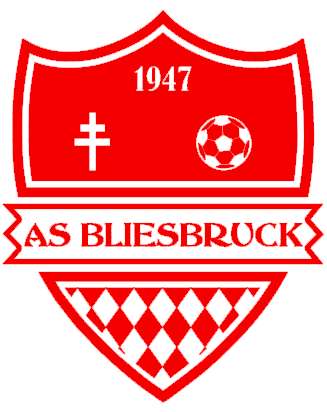 PREPARATION SAISON 2016-2017 2éme partie18/01:  Reprise 19h00 Dimanche 22/01 :Match à Montbronn 15h00 Mercredi25 /01, Vendredi 27/01 : Entrainement 19h00Dimanche 29 /01 :Match contre Kalhausen 15h00 Mercredi 01/02, Vendredi 03/02 :Entrainement 19h00Dimanche 05/02 :Match contre Noussviller15h00Mercredi 08/02 ,Vendredi 10/02 :Entrainement 19h00Dimanche 12/02 :Match à Stiring-Wendel à 15h00Mercredi 15 /02, Vendredi 17/ 02 :Entrainement 19h00Dimanche 19/02 :Match à Drulingen (contre Avenir) à 15h00Match contre Sarreinsming  à 15h00 (équipe B )Mercredi 22/02, Vendredi 24/02 :Entrainement 19h00Dimanche 26/02 :Reprise du championnat contre NeufgrangeMatch à Stiring à 15h00 (équipe B)Pensez à garder toujours une paire de basket dans votre sac. En cas d’absence à une ou plusieurs séances merci de me prévenir par SMS.La reprise du championnat pour l équipe B ,est prévue le dimanche 05/03 .ATTENTION , il est possible qu’ un match en retard soit planifié par le district dimanche 26 /02 .